Förändrade spelregler på bostadsmarknaden oroar främst barnfamiljer 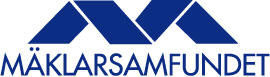 Pressmeddelande den 6 november 2015

Bristen på bostäder påverkar marknaden som helhet mest, fortsatt prisökning och ökad efterfrågan väntas och störst oro hos barnfamiljer för ändrade spelregler på marknaden är den sammanfattande bilden när Sveriges fastighetsmäklare bedömer utvecklingen på bostadsmarknaden för det sista kvartalet 2015, det visar rapporten Mäklarinsikt. 

Bristen på bostäder påverkar mest 
Ett litet utbud är den faktor som fortsätter att påverka bostadsmarknaden mest enligt en majoritet av fastighetsmäklarna. 82 procent av småhusmäklarna bedömer att deras lokala marknad påverkas mest av det låga utbudet just nu. Motsvarande siffra för bostadsrättsmarknaden är 79 procent. Andelarna har ökat med 9 respektive 7 procentenheter jämfört med samma undersökning för tredje kvartalet 2015.Den rekordlåga räntan fortsätter även den att påverka bostadsmarknaden i hög grad. På småhusmarknaden uppger 76 procent av mäklarna att den har stor påverkan och lika stor andel av mäklarna uppger samma svar på bostadsrättsmarknaden. Fortsatta prisökningar och ökad efterfrågan väntas Landets fastighetsmäklare bedömer vidare att vi kommer att se en fortsatt en uppgång på bostadsmarknaden, både avseende pris och efterfrågan. Utbudets utveckling väntas bli mer stabilt, men långt ifrån tillräcklig för att möta efterfrågeökningen.  51 procent av mäklarna på småhusmarknaden bedömer att priserna kommer att stiga under det fjärde kvartalet och motsvarande siffra hos bostadsrättsmäklarna är 53 procent. För efterfrågans utveckling gör mäklarna likande bedömningar på båda marknaderna. 52 procent av småhusmäklarna bedömer att efterfrågan kommer att öka och 54 procent av bostadsrättsmäklarna gör samma bedömning. 60 procent av mäklarna på respektive bostadsmarknad gör bedömningen att utbudet kommer förbli oförändrat under årets sista månader. Förändrade spelregler på bostadsmarknaden oroar främst barnfamiljerPå frågor om oro hos bostadskonsumenter svarar en majoritet av mäklarna att åldersgruppen 31-50 år, (barnfamiljer/personer ”mitt i livet”) är mest oroliga. Därefter svarar 33 procent av mäklarna att de upplever att personer i åldrarna 18-30 år känner oro. Det man i respektive åldersgrupp känner sig mest orolig och osäker inför är enligt 58 procent av mäklarna att spelreglerna på bostadsmarknaden ska förändras och påverka den egna plånboken, exempelvis att räntenivåerna ökar och/eller att ett amorteringskrav införs. 21 procent av mäklarna svarar att många bostadskonsumenter känner oro för att prisutvecklingen på bostadsmarknaden förändras drastiskt. Undersökningen visar att det finns en stor oro för förändringar i bostadsmarknadens spelregler hos konsumenterna. Barnfamiljer är den grupp som fastighetsmäklarna bedömer har störst oro, de skräms av utspel som det som kom från FI om skuldkvotstak igår. Man måste visa förståelse för konsumenternas oro och ta den på allvar, säger Ingrid Eiken, VD på Mäklarsamfundet. Förändringar måste genomföras på ett ansvarsfullt sätt. Vi ser redan ett desperat läge hos konsumenterna över svårigheterna på bostadsmarknaden och våra beslutsfattare har ett stort ansvar att öka det faktiska utbudet av bostäder så människor kan ordna sitt boende, säger Ingrid Eiken, VD på Mäklarsamfundet.Diagram 1. Vad påverkar din småhusmarknad just nu, och hur?Diagram 2. Vad påverkar din bostadsrättsmarknad just nu, och hur? Diagram 3. Läget på bostadsmarknaden skapar oro hos bostadskonsumenterna, vilken åldersgrupp anser du är mest orolig?Diagram 4. Vad bedömer du att personerna i den åldersgrupp du valt är mest oroliga för?Om Mäklarinsikt:
Mäklarinsikt är Sveriges största rikstäckande undersökning om bostadsmarknaden. Undersökningen mäter fastighetsmäklarnas förhandsbedömningar avseende prisutveckling, tillgång- och efterfrågan samt påverkansfaktorer på bostadsmarknaden och utkommer varje kvartal. Undersökningen genomfördes mellan den 26 augusti och den 18 september 2015 bland Mäklarsamfundets medlemmar och besvarades av 850 fastighetsmäklare.För ytterligare information kontakta: 
Ingrid Eiken, VD, Mäklarsamfundet, 070-669 34 34.
Josefine Uppling, Analys- och kommunikationschef, 070-050 80 76.

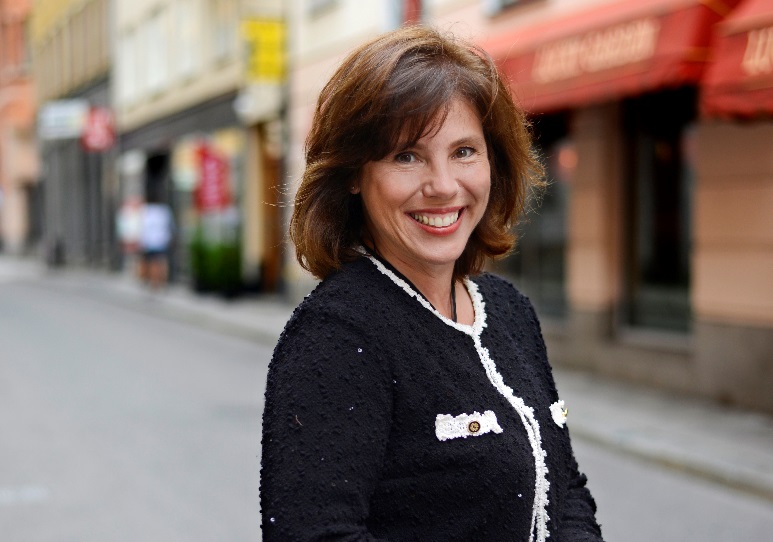 Pressbild, Ingrid Eiken		       
Foto: Carina Vikarby